「STOP地球温暖化！オリジナル缶バッジ」ご注文書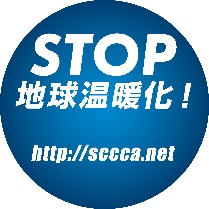 　　　　■注文個数〔　　　　　　〕個　　　※1個220円（税込）	※代金＋送料は、お振込（振込手数料のご負担をお願いいたします）いただくか、代金のみを当センター　　　　　　（下記住所オフィス）にて直接お支払下さい。その場合は事前にお電話にてご連絡ください。お届け先(社名・所属・氏名)郵便番号　　　〒　　　　　　　　　－ご住所お電話番号          （　　　　　　　　　）FAX番号          （　　　　　　　　　）Eメールアドレス備考